WeeblyGo to weebly.com and sign up for free.  Use your school email and password so it is easy to remember.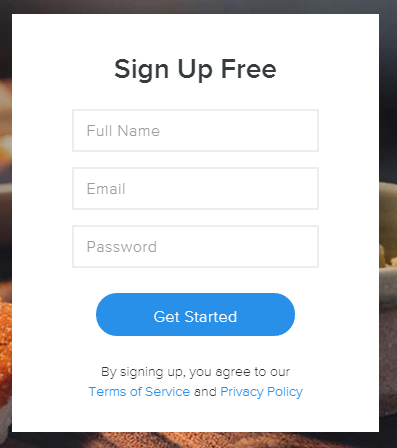 Set up your site.   Choose site.  Then pick a theme for your web site.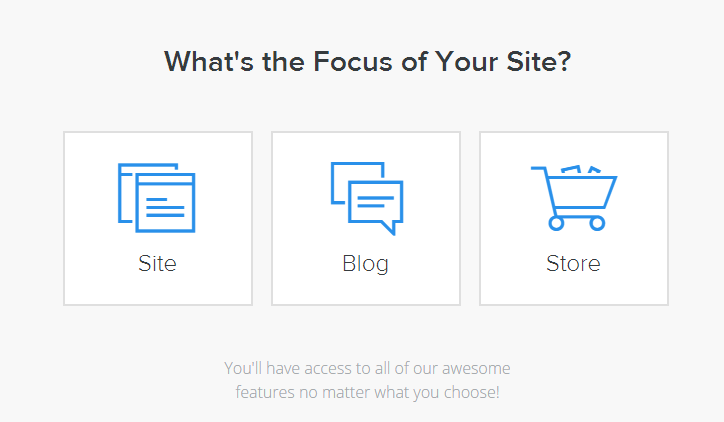 Choose an address for your web page.  The first choice is free so that is what we will choose. 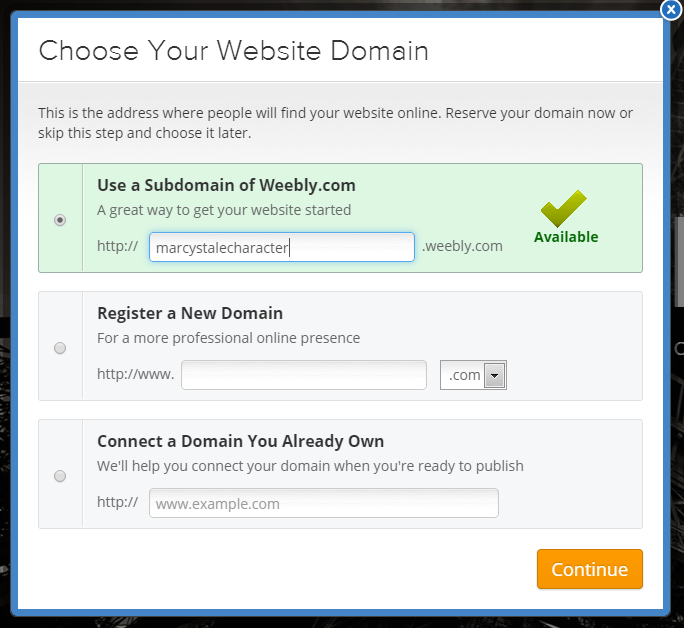 Now we can build our web site.You can drop and drag any of the buttons onto your web site to put in titles, texts, and pictures.  Under media, you can add video, audio, flash, or a you tube video.  You can also make buttons or add dividers.   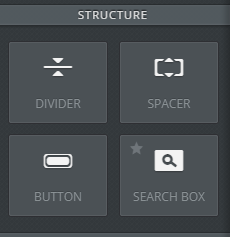 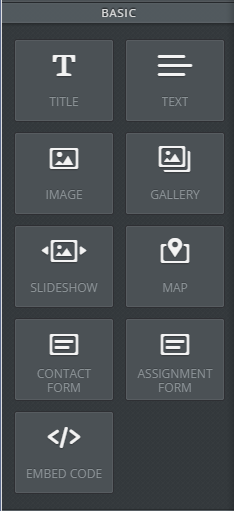 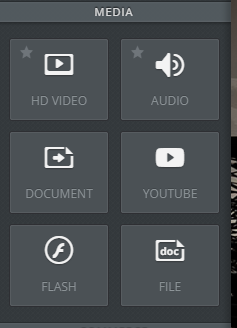 Using the “photos” folder in your Weebly information, let’s try to put inTitleTextA photoA photo galleryA dividerA new page (+add page)A slideshowA buttonVideo (pay feature)AudioYou tube video  https://www.youtube.com/watch?v=JnN-X9_ZErAWhen you are done, click “publish.”Don’t accept the .com address because this is a pay feature.